ATTIVITA DEL 21/04/2020 SEZ H. DE LUCIA, FAICCHIA, PIPOLAContinuiamo le nostre esperienze di seminaMettiamo a dimora i semi (fagioli, lenticchie) come nel videoCuriamo i semini inumidendo l’ovatta ogni due giorniOsserviamo cosa succede e registriamoSeminiamo con l’aiuto della mamma piantine aromatiche: basilico, rosmarino, menta (come nel video).Rafforziamo la conoscenza delle consonanti                   B come BALENA 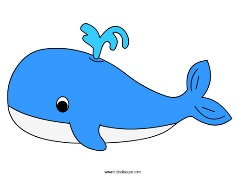                     C come CASA   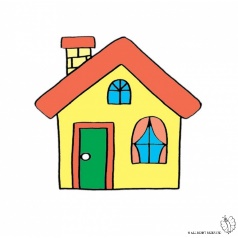 Rafforziamo la conoscenza dei numeri 9 e 109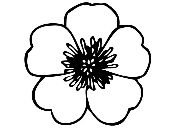 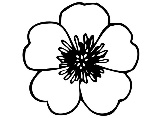 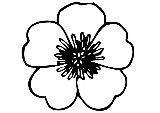 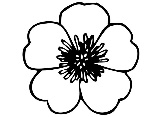 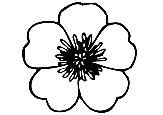 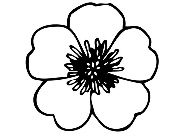 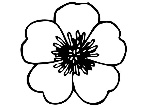 10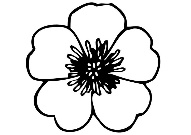 